AnguillaAnguillaAnguillaAugust 2024August 2024August 2024August 2024SundayMondayTuesdayWednesdayThursdayFridaySaturday123August ThursdayConstitution Day45678910August Monday111213141516171819202122232425262728293031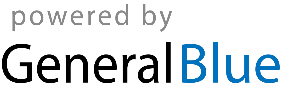 